This form is to be used only to request whole setting-based SEND support/advice PLEASE NOTE: We will not be able to discuss/ observe individual children Please return to:  EarlyYearsSENDSupport@telford.gov.uk 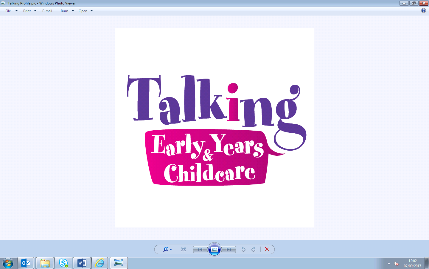 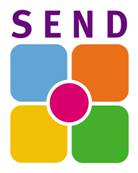 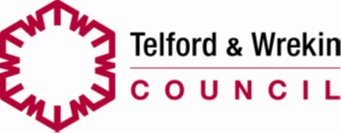 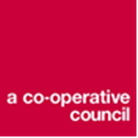 REQUEST FOR Whole Setting–Based SEND SUPPORTSetting/ School:Date of referral/Request:Contact person (at the setting)/  Name & Designation:Email:Telephone:Reason for requesting support: SEND Paperwork/ processes support visit   Advice /support on creating an inclusive environment (SEND-Based learning walk, Sensory environment Audits/ checklists) Support and advice on the setting’s Universal SEND Offer (e.g. SEND Audit, resources) Behaviour management strategies/ advice Modelling of strategies/ interventions (e.g. Visuals, Listen with Lucy, Speech & Language screens, Attention Bucket, Intensive Interaction)   SMARTA Target setting support/ advice regarding outcomes for Provision Plan  (e.g. Monitoring of progress, planning next steps)Other (Please specify):SENCo Signature:Date: